ПОСТАНОВЛЕНИЕ                                                               JОП«05» февраля 2018 г.                   № 3                           с. Усть-Кан	Об организации универсальной ярмарки на территории МО «Усть-Канское сельское поселение» с 05.02.2018 г. по 31.12.2018 г.В соответствии с Федеральным законом от 28.12.2009 г. №381-ФЗ «Об основах государственного регулирования торговой деятельности в Российской Федерации», Федеральным законом от 06.10.2003 г. №131-ФЗ «Об общих принципах местного самоуправления в Российской Федерации» и Уставом Усть-Канского сельского поселения Усть-Канского района Республики Алтай принятого Решением пятой сессии сельского Совета депутатов второго созыва Усть-Канского сельского поселения от 29.12.2008 г. №5.В целях повышения уровня и качества жизни сельского населения  посредством обеспечения наиболее полного удовлетворения спроса на потребительские товары и услуги, их территориальной и ценовой доступности, содействие в развитии сельскохозяйственного производства, создание условий для развития малого и среднего предпринимательства, а также создания рабочих мест для населения, проживающего в сельской местности.	ПОСТАНОВЛЯЮ:Организовать стационарную универсальную ярмарку на открытой площадке расположенной по адресу: с. Усть-Кан, ул. Партизанская, 2Б (земельный участок под кадастровым номером 04:07:020811:16) и прилегающая к ней территория в радиусе .Установить режим работы ярмарки с 09-00 ч. до 17-00 ч. Срок проведения ярмарки с 05.02.2018 г. по 31.12.2018 г.Утвердить порядок организации универсальной ярмарки согласно Приложению №1.Утвердить прейскурант платы за предоставление одного места для продажи товаров (выполнения работ, оказания услуг) на универсальной ярмарке за один день согласно Приложению №2Утвердить схему размещения мест для продажи товаров (выполнения работ, оказания услуг) на территории универсальной ярмарки согласно Приложению №3.Администратором ярмарок назначить МУП «Кан Чарас».Согласовать МО МВД России «Усть-Канский» (И. А. Итушев) на период работы ярмарки обеспечение необходимых мер по поддержанию правопорядка на ярмарочной и прилегающей к ней территориях.Контроль исполнения постановления оставляю за собой.Глава Усть-Канскойсельской администрации                                                               В.М.КандыковРоссияРеспублика АлтайУсть-Канский район сельская администрация Усть-Канского сельского поселенияУсть-Кан, ул. Октябрьская, 14649450 тел/факс 22343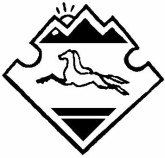 Россия Алтай РеспубликанынКан-Оозы аймагында Кан-Оозындагы jурт jеезенин jурт администрациязы Кан-Оозы jурт, Октябрьский, ороом 14, 649450 тел/факс 22343